Grading Assignments Part 2
(Please note: All of these instructions are available in the Online Instructional Resources site on Blackboard. Go to Course Content > Lessons Folders from Blackboard Training > Lesson 6: Creating Assignments > Grading AssignmentsAdding Comments and Feedback for Students to AssignmentsNote: this feature does not work if a student simply types in the text submission box – they must attach a file.Overview: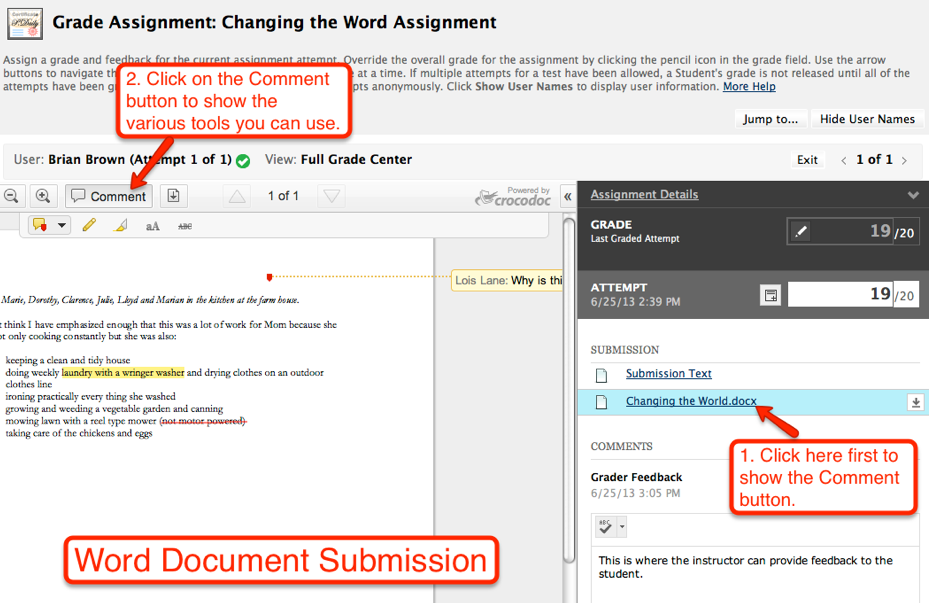 Comments Button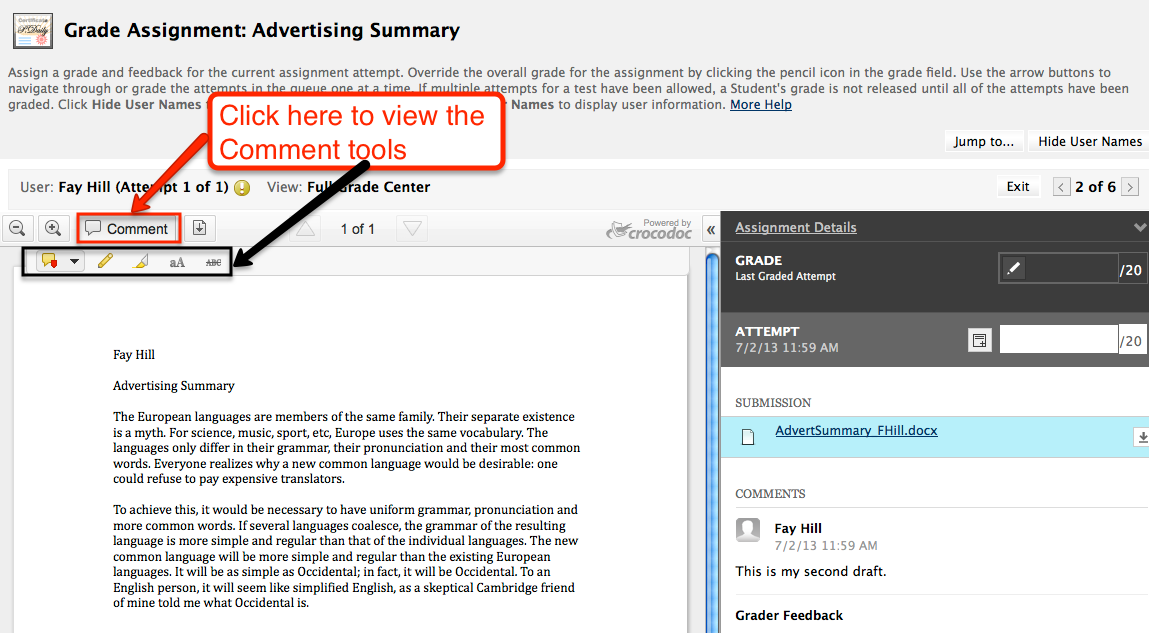 Enlarge View 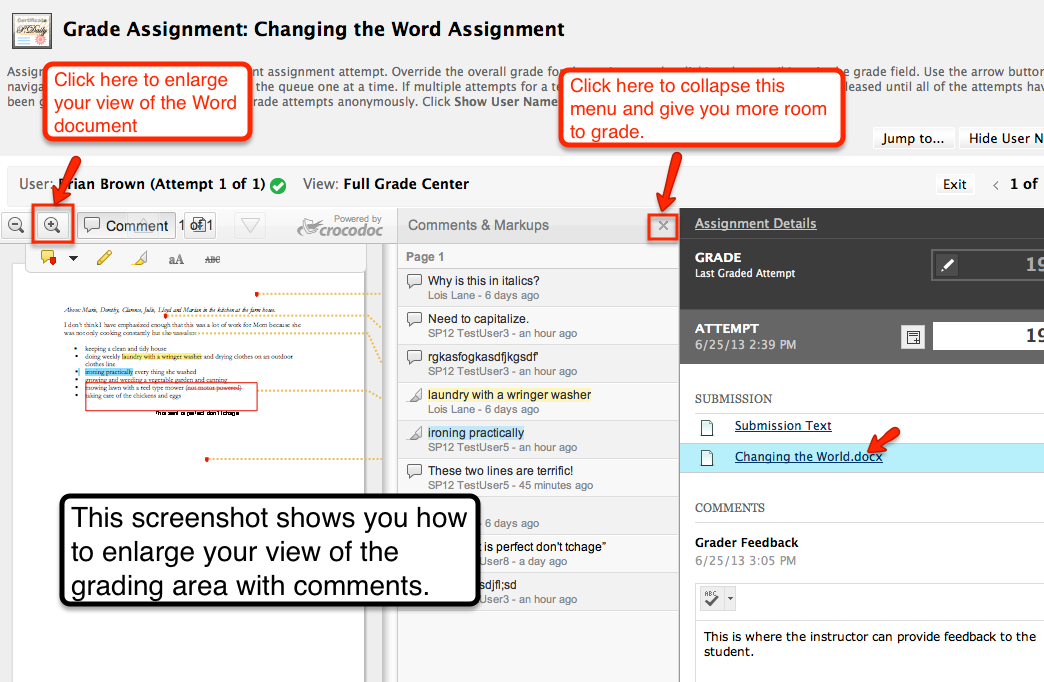 Call-Out Comments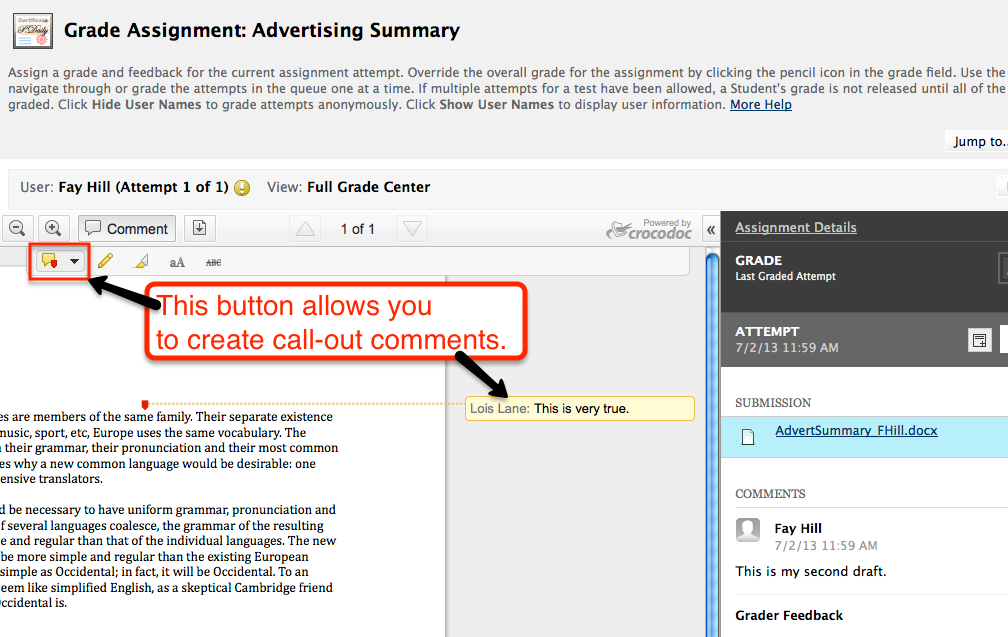 Drawing Tool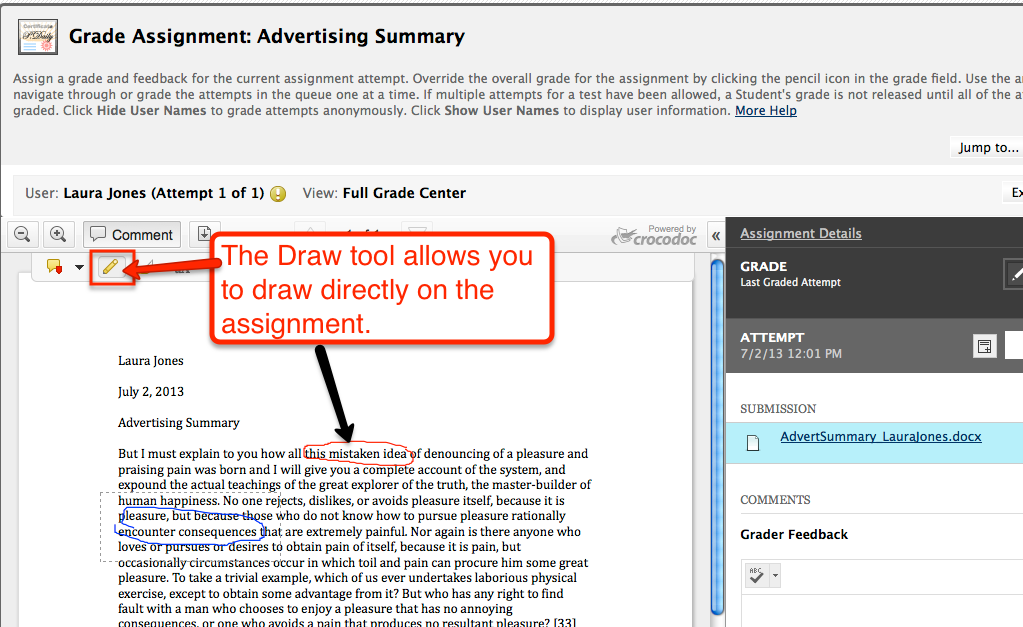 Highlight Tool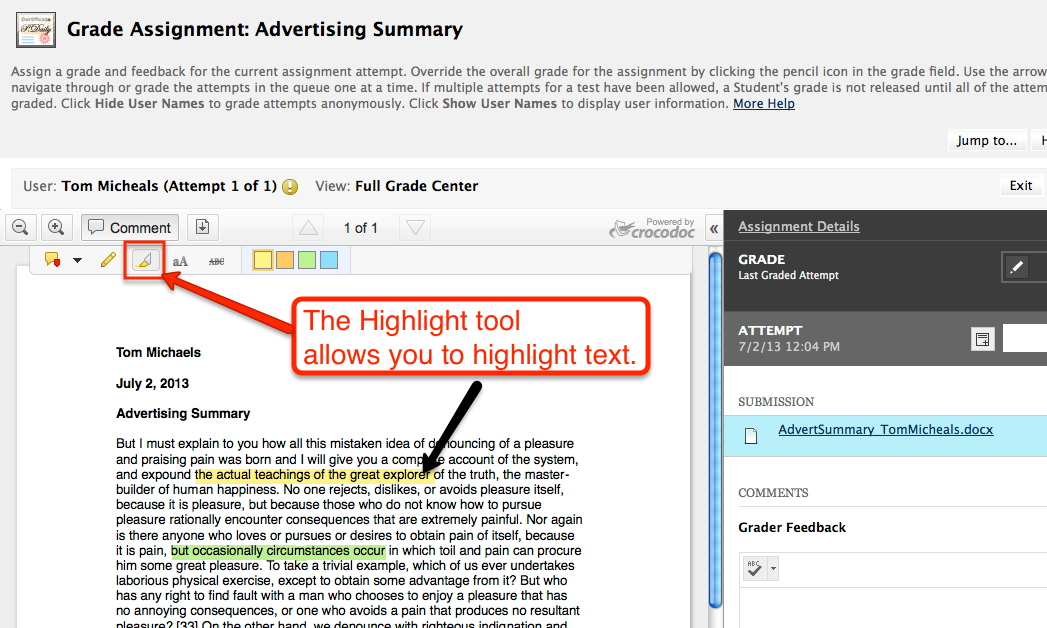 Text Tool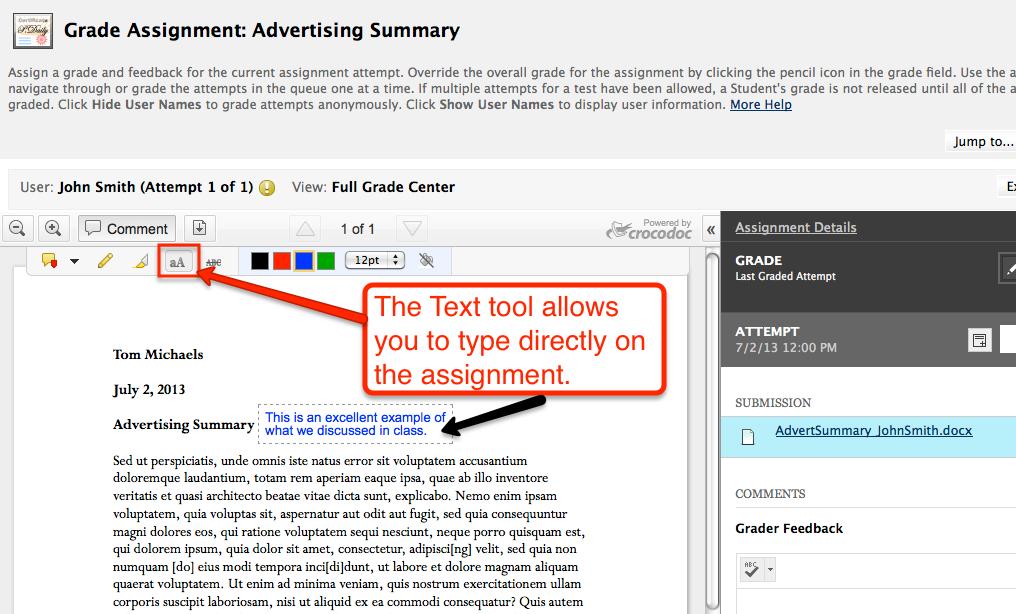 Strike Out Tool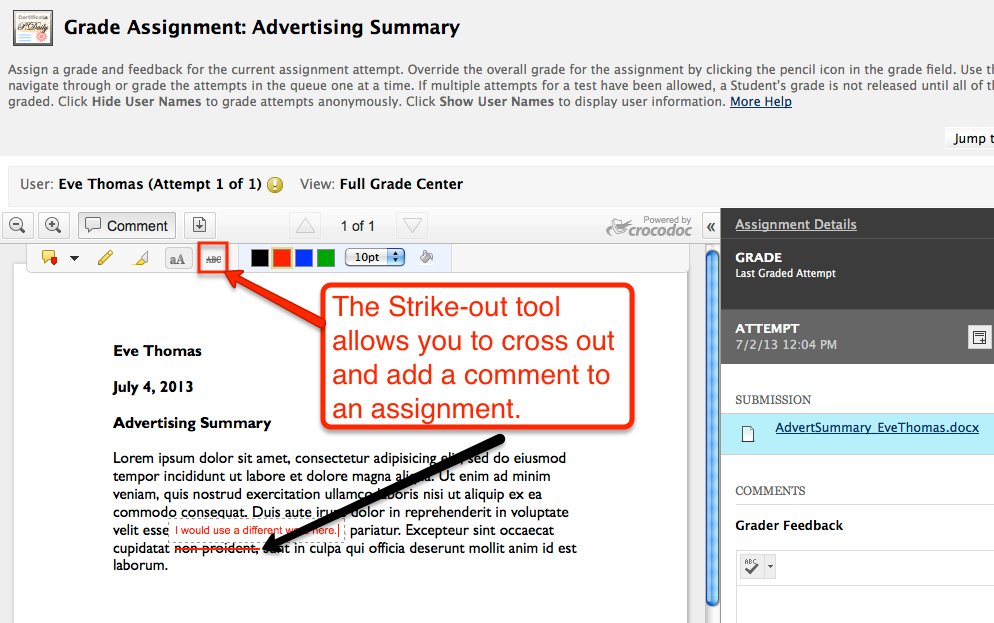 Submit Grade Button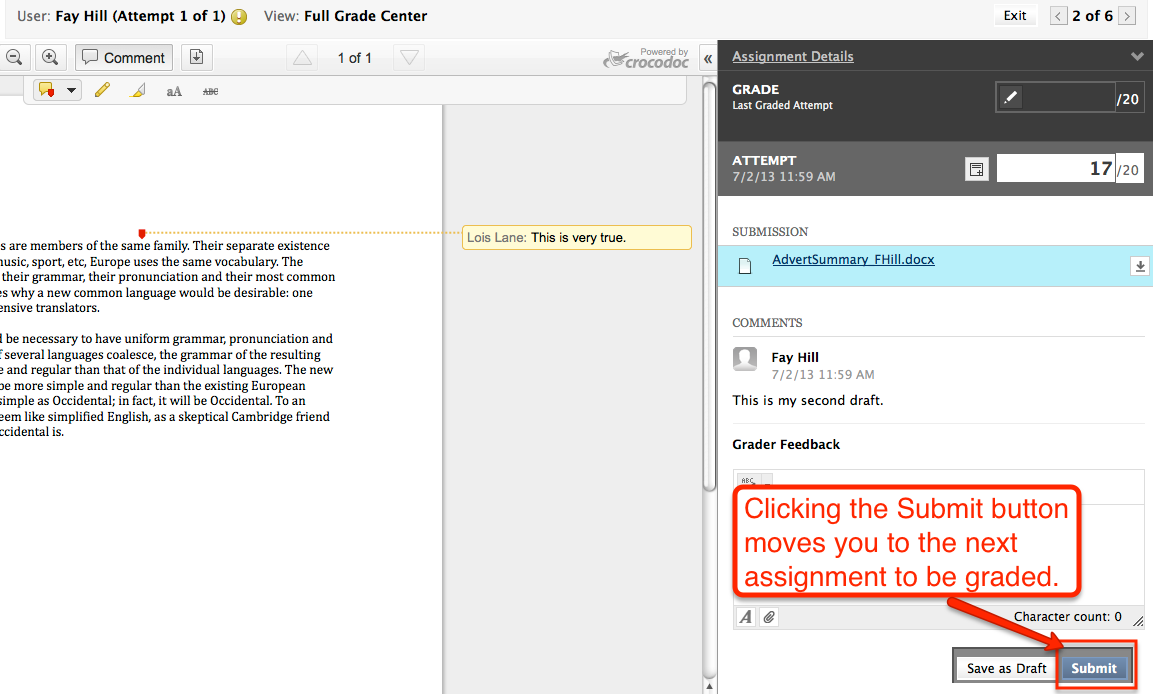 